, ..._.¡o c0"";' ..H. AYUNTAMIENTO CONSTITUCIONAL SAN JUAN DE LOS LAGOS, JALISCO, 2015-2018""'";..·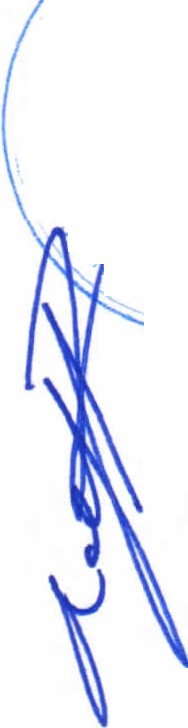 · ·s;-//-/	- r;-'	\\:::	;<!"J;-;	tN  SAN  JUAN  DE  LOS  LAGOS  JALISCO,  SIENDO  LAS  10:40  DIEZ  HORAS  CON,  "'R \)	'	A MINUTOS DEL DIA 20 DE SEPTIEMBRE DEL AÑO 2016 DOS MIL DIECISEJS ,AYUNTt.M Ew	QUE EsTANDo REUNIDos EN EL sALoN DE sEsioNEs Los REGIDoREs QUE'o			. RAN EL H. AYUNTAMIENTO DE SAN JUAN DE LOS LAGOS, SE PROCEDE  A Lo LAGO		EBRAR ESTA SESION ORDINARIA, Y ACTO CONTINUO EL SERVIDOR PUBLICO ENCARGADO DE LA SECRETARIA DE ESTE AYUNTAMIENTO PROCEDERA A TOMAR  LISTA	DE	ASISTENCIA	Y	EN	SU	CASO	HACER	LA	CORRESPONDIENTEDECLARATORIA DE QUORUM LEGAL.------------------------------------PRESIDENTE MUNICIPAL .- C. ALEJANDRO DE ANDA LOZANO.- ----------------PRESENTE. REGIDORA MUNICIPAL .- C. RUTH ARCELIA GUTIERREZ MARTIN.- ----------PRESENTE . REGIDOR  MUNICIPAL.-  C. JOSE  GUADALUPE  BUENO MARTINEZ .- -··--····PRESENTE .REGIDORA MUNICIPAL.- MTRA. MARCELA BECERRA VILLA.- ---------------PRESENTE .REGIDOR MUNICIPAL.- C. ANGEL HERNANDEZ CAMPOS .-	_.¿ 	PRESENTE .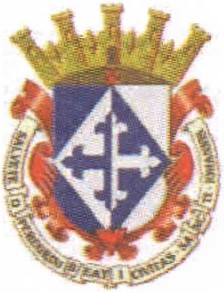 REGIDORA MUNICIPAL .·MTRA. IRMA LETICIA REYNOSO NAVARRO.·-···PRESENTE. REGIDOR MUNICIPAL.- C. BENJAMIN ATILANO ESCOTO.- ---------------------PRESENTE . REGIDORA MUNICIPAL .- LIC. JESSTCA ELIZABETH PADILLA DE LUNA. ---PRESENTE . SINDJCO MUNICIP AL.• LIC. PABLO ESTEBAN GONZALEZ RAMIREZ .·--:  PRESENTE.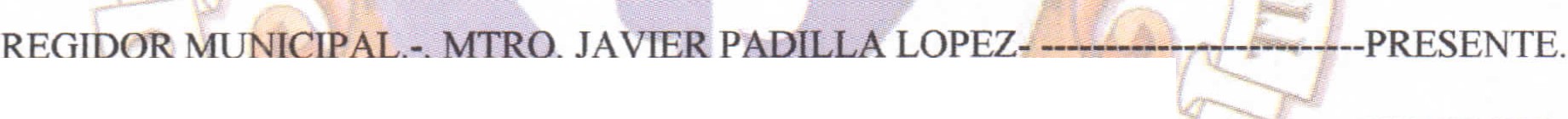 REGIDORA MUNICIPAL.- C. ADRIANA FLORES ZERMEÑO .- ------;;-------------PRESENTE. REGIDOR MUNICIPAL.· DR. ANTONIO GALLARDO ALVAREZ.·u-----------PRESENTE . REGIDOR MUNICIPAL.- DR. FLAVIO ALEJANDRO DE ANDA DE ANDA.- -----PRESENTE. REGIDOR MUNICIPAL.- C. JOSE ANTONIO GUILLEN ARGUELLES.- ---------PRESENTE.---------------SEÑORES REGIDORES, PARA EFECTO DE DAR INICIO A LA SESION ORDINARIA DE AYUNTAMIENTO CORRESPONDIENTE A ESTA FECHA, SE TIENE UNA ASISTENCIA DE 14 CATORCE REGIDORES, INCLUYENDO AL PRESIDENTE MUNICIPAL, POR LO QUE EXISTE QUORUM LEGAL PARA SU REALIZACION, Y POR LO TANTO LOS ACUERDOS QUE SE TOMEN SERAN VALIDOS, EN CONSECUENCIA SE PROCEDE A DESAHOGAR Y PROVEER EL SIGUIENTE :-- - -- - - -- - -- --- --- --- - - -- -- - --- - -- - - - - -- - - - -- - -ORDEN DEL DIA- --- - - - - - - --- - -- -- --- -- - -- --1.- LISTA DE ASISTENCIA Y DECLARATORIA DE QUORUM.- ACUERDO.- ESTE PUNTO DEL ORDEN DEL DIA SE ENCUENTRA DEBIDAMENTE DESAHOGADO, TODA VEZ QUE AL INICIO DE ESTA SESION SE TOMO LISTA DE ASISTENCIA Y SE IDZO LA DECLARATORIA DE QUORUM LEGAL. 	Página 1 de 920  DE  SEPTIEMBRE  DEL AÑO 2016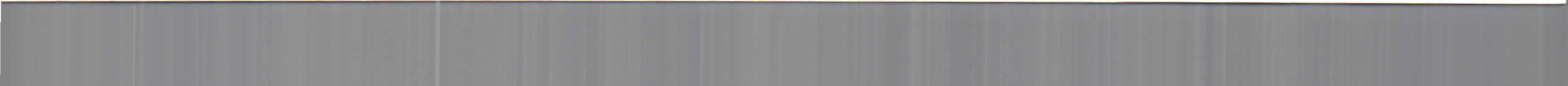 ll.- LECTURA, APROBACION Y FIRMA DEL ACTA DE LA SESION SOLEMNE NUMERO 16 DE FECHA 09 DE SEPTIEMBRE DEL AÑO 2016 DOS MIL DIECISEIS.- ACUERDO .- POR14 CATORCE VOTOS A FAVOR DE LOS REGIDORES PRESENTES QUE CORRESPONDE_	UNA UNANIMIDAD , SE APRUEBA EL CONTENIDO DE LA MISMA Y SE FIRMA PARA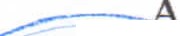 ,_,..,,E-"; 0 c'e TANCIA.-<:-""	-- -	/?6\:::,;/	-f	.- c; );:CTURA   y  APROBACION   DEL   ORDEN   DEL  DIA.-  ACUERDO.-   UNA   VEZ O A CONSIDERACION  EL ORDEN DEL DIA, PREVIAMENTE CIRCULADO , ES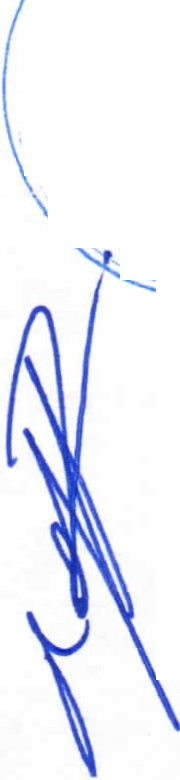 ..r     s c;::::-.;".;4 ftRO   ADO POR  14 CATORCE VOTOS  A FAVOR  DE LOS REGIDORES PRESENTES  QUE'-:- ""'"'·"-.;"·"tt::b	SPONDE   A    UNA   UNANIMIDAD  .:.::.	V"'De LO     ·GOS  >''- s	.- EL DR. ANTONIO GALLARDO ALVAREZ, LA MTRA . MARCELA BECERRA VILLA,EL DR. FLAVIO ALEJANDRO DE ANDA DE ANDA, REGIDORES MUNICIPALES , MEDIANTE SU ESCRITO DE FECHA 09 DE SEPTIEMBRE DEL 2016, EMITEN DICTAMEN, RESPECTO A LO ENCOMENDADO EN LAS SIGUIENTES SESIONES  DE AYUNTAMIENTO :J;o. SESfON NUMERO 09, DEL 12 DE MAYO DEL 1016, EN DONDE EL C. JOSE DE JESUS PEREZ MEZA, EMPLEADO MUNICIPAL EN AGUA POTABLE, SOLICITA APOYO ECONOMICO PARA SOLVENTAR LOS GASTOS ORIGINADOS DE UNA OPERACIÓN  DE OJO IZQUIERDO.SESION   NUMERO   13,  DEL  01  DE  AGOSTO   DEL  2016,  EN  DONDE   EL  C.FERNANDO   MUÑOZ   RODRIGUEZ,   CHOFER   EN  LA  DIRECCION   DE   ASEOPUBLICO, SOLICITA APOYO ECONOMlCO PARA SOLVENTAR LOS GASTOS MEDICOS DE MATERIAL NECESARIO EN CIRUGIA DE RODILL.ASIMISMO EL C. JOSE DE JESUS GUTIERREZ LOPEZ, OFICIAL  EN BARANDILLA, SOLICITA APOYO ECONOMICO PARA SOLVENTAR  LOS GASTOS MEDICOS DE CIRUGIA DE RODILLA.J;o.      SESION  NUMERO   14, DEL  25 DE AGOSTO  DEL  2016,  EN DONDE EL C.  SERGIOVALADEZ PADILLA, DIRECTOR DE LA ORQUESTA DE SAN JUAN DE LA CASA DE LA CULTURA, SOLICITA SU APOYO PARA RATIFICAR Y EFECTUAR EL APOYO ECONOMICO DE $10,000.00 (DIEZ MIL PESOS 00/100 M.N.).ACUERDO.- POR 14 CATORCE VOTOS A FAVOR DE LOS REGIDORES  PRESENTES , QUE CORRE PONDE A UNA UNANIMIDAD, SE REGRESA A COMISIO EL PRESENTE DICTAMEN PRESENTADO  POR LA COMlSION EDILICIA DE SALUD, RESPECTO A LASSOLICITUDES REALIZADAS EN LAS DIFERENTES SESIONES ORDINARIAS DE AYUNTAMIENTO QUE SE DESCRIBEN EN LA PRESENTE SOLICITUD. CON FUNDAMENTO EN LOS ARTICULO$ 27, 35 Y 37 FRACCION IX DE LA LEY DEL GOBIERNO Y LA ADMINISTRACION PUBLICA MUNICIPAL DEL ESTADO DE JALISCO ; ASI COMO LO ESTIPULADO EN LOS ARTICULO$ 40, 44, 45, 108 Y 118 DEL REGLAMENTO DE AYUNTAMIENTO .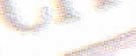 V.- EL C. JAIME BECERRA MUÑOZ, DIRECTOR DE ALUMBRADO PUBLICO, MEDIANTE SU ESCRITO DE FECHA 7  DE SEPTIEMBRE DEL 2016, SOLICITA TENGAN A BIEN OTORGARLE LA BASE O NOMBRAMIENTO DEFINITIVO AL C. MISAEL GUADALUPE DE ANDA CRUZ, EN LA DIRECCION QUE DESEMPEÑA QUE ES LA DE ALUMBRADO PUBLICO, YA QUE TIENE UNA ANTIGÜEDAD DE 6 AÑOS NUEVE MESES.ACUERDO.- POR 14 CATORCE VOTOS A FAVOR DE LOS REGIDORES PRESENTES, QUE CORRESPONDE   A  UNA  UNANIMIDAD ,  SE  TURNA  LA  PRESENTE   SOLICITUD  AL SINDICO MUNICIPAL LIC. PABLO ESTEBAN GONZALEZ RAMIREZ EN UNJON CON LA OFICIAL MAYOR ADMINISTRATIVO LIC. HILDA ANGELICA PALOS GUERRERO PARA QUE EMITAN DICTAMEN ANTE ESTE PLENDO DEL AYUNTAMIENTO  CONFORME  A DERECHO LE PROVEA ; DE IGUAL MANERA Y POR EL MISMO NUMERO DE VOTOS DE LOS REGIDORES PRESENTES SE ACUERDA Y FACULTA AL SINDICO MUNICIPAL LIC . PABLO   ESTEBAN   GONZALEZ   RAMIREZ   EN   UNION   CON   LA   OFICIAL   MAYOR ADMINISTRATIVA  LIC. HILDA  ANGELICA  PALOS  GUERRERO  Y  EL FUNCIONARIO ENCARGADO DE LA HACIENDA MUNICIPAL EL C.P. SIXTO ALEJANDRO VILLALOBOS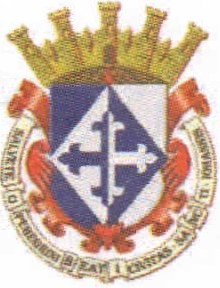 20  DE  SEPTIEMBRE  DEL AÑO 20161	'	:	'Página2 de 9_,    .    _CRUZ SE REVISE EL TOTAL DE LA PLANTILLA DEL PERSONAL MUNICIPAL, PARA QUE  S' E REGULE  Y  EN  SU CASO  SE  OTORGE  LA  CATEGORIA  QUE  CONFORME  ADERECHO LES PROVEA, Y POSTERIORMENTE SE ASIENTE EN LA INICIATIVA DEL PRESUPUESTO DE EGRESOS PARA EL EJERCICIO FISCAL 2017.  CON FUNDAMENTO EN LOS  ARTICULOS  27,  35, 37 FRACCION  ll; 38 FRACCION  IV Y  X Y ARTICULO  79_   ,FE_ACCION  ll INCISO D) Y FRACCION  m INCISO A) NUMERAL  l.- DE LA LEY DEL/...:> ...  ._    _    _      'vO  RNO Y LA  ADMINISTRACION   PUBLICA  MUNICIPAL  DEL ESTADO  DE JALISCO .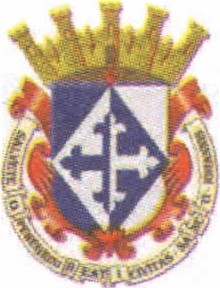 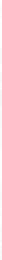 ..::::	'· ::;_ _;,:_., ...	·(',.  \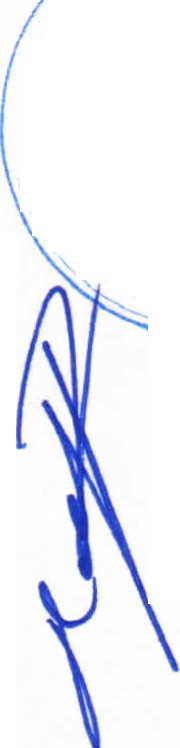 .._	.•,JT•	··	e'	((;	·	-¡_  1::r-	VI.-	'L    C.    JAIME    BECERRA    MUÑOZ,    DIRECTOR    DE    ALUMBRADO	PUBLICO,5Nu E,. \ :'\			D	TE  SU  ESCRITO  DE  FECHA  7 DE  SEPTIEMBRE   DEL  2016,  SOLICITA  TENGAN   A '!-"'" '	B		o      OTORGARLE    LA  BASE   O  NOMBRAMIENTO    DEFINITIVO   AL   C.   JUAN   GABRIEL 'osL   osu.Go		ZALEZ	GARCIA,     EN      LA     DIRECCION	QUE       DESEMPENA	QUE    ES    LA     DE:::---..--:::ALUMBRADO PUBLICO  YA QUE TIENE UNA ANTIGUEDAD DE 9 ANOS.ACUERDO.- POR 14 CATORCE VOTOS A FAVOR DE LOS REGIDORES PRESENTES , QUE CORRESPONDE A UNA UNANIMIDAD, SE TURNA LA PRESENTE SOLICITUD AL SINDICO MUNICIPAL LIC. PABLO ESTEBAN GONZALEZ RAMIREZ EN UNION CON LA OFICIAL MAYOR ADMINISTRATIVO LIC. HILDA ANGELICA PALOS GUERRERO PARA QUE EMITAN  DICTAMEN ANTE ESTE PLENDO DEL AYUNTAMIENTO CONFORME A DERECHO LE PROVEA; DE IGUAL MANERA Y POR EL MISMO NUMERO DE VOTOS DE LOS REGIDORES PRESENTES SE ACUERDA Y FACULTA AL SINDICO MUNICIPAL LIC. PABLO ESTEBAN GONZALEZ RAMIREZ EN UNION CON LA OFICIAL MAYOR ADMINISTRATIVA LIC. HILDA ANGELICA PALOS GUERRERO Y EL FUNCIONARIO ENCARGADO DE LA HACIENDA MUNICIPAL EL C.P. SIXTO ALEJANDRO YaLALOBOS CRUZ, SE REVISE EL TOTAL DE LA PLANTILLA DEL PERSONAL MUNICIPAL, PARA QUE SE REGULE Y EN SU CASO SE OTORGE LA CATEGORIA QUE CONFORME A DERECHO LES PROVEA, Y POSTERIORMENTE SE ASIENTE EN LA  INICIATIVA DEL PRESUPUESTO DE EGRESOS PARA EL EJERCICIO FISCAL 2017 . CON FUNDAMENTO EN LOS ARTICULOS 27, 35, 37 FRACCION ll; 38 FRACCION IV Y X Y ARTICULO 79 FRACCION ll INCISO D) Y FRACCION ID INSISO A) NUMERAL l.- DE LA LEY DEL GOBIERNO Y LA ADMINISTRACION PUBLICA MUNICIPAL DEL ESTADO DE JALISCO.)>	SOLICITUDES  DE   EMPLEADOS  MUNICIPALES:	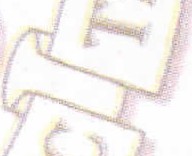 Vll.- EL C. BENITO LAZO LOPEZ, POLICIA Y TRANSITO, MEDIANTE SU ESCRITO DE FECHA DE RECIBIDO 24 DE AGOSTO DEL 2016, SOLICITA APOYO ECONOMICO POR LA CANTIDAD DE $ 4,394.00 (CUATRO MIL TRESCIENTOS NOVENTA Y CUATRO PESOS 00/100 M.N.), QUE LE FUERON COBRADOS POR CONCEPTOS DE ATENCION MEDICA Y OPERACION DE SU ESPOSA LA C. MARrA DEL ROSARIO ROMO SANTOS, A LA CUAL SE LE PRACTICO UNA CIRUGIA DE EXTIRPACION DE MATRIZ , SIENDO UN TOTAL DE$ 25,000.00 (VEINTICINCO MIL PESOS 00/100 M.N .), DE LO CUAL SOLO SE LE FACTIJRO LA PRIMER CANTIDAD , QUE SOLICITA.ACUERDO.- POR 14 CATORCE VOTOS A FAVOR DE LOS REGIDORES PRESENTES , QUE CORRESPONDE  A UNA UNANIMIDAD , SE TURNA A COMISION EDILICIA DE SALUD, LA PRESENTE  SOLICITUD, COMISION  PRESIDIDA POR EL REGIDOR MUNICIPAL  DR. ANTONIO  GALLARDO   ALVAREZ  Y  COMO  VOCALES  LA  REGIDORA  MUNICIPAL MTRA.   MARCELA   BECERRA   VILLA   Y   EL   REGIDOR   MUNICIPAL   DR.   FLAVIO ALEJANDRO DE ANDA DE ANDA, PARA QUE EMITAN DICTAMEN ANTE ESTE PLENO DE AYUNTAMIENTO  SOBRE OTORGAR APOYO ECONOMICO POR LA CANTIDAD DE$4,394.00 (CUATRO MIL TRESCIENTOS NOVENTA Y CUATRO PESOS 00/ 100 M.N.) POR CONCEPTOS DE ATENCION MEDICA Y OPERACION DE LA ESPOSA DEL C. BENITO LAZO LOPEZ, POLICIA Y TRANSITO, LA C. MARIA DEL ROSARIO ROMO SANTOS, A QUIEN SE LE PRACTICO UNA CIRUGIA DE EXTIRPACION DE MATRIZ CON UN COSTO TOTAL DE$ 25,000.00 (VEINTICINCO MIL PESOS 00/100 M.N.), DE LO CUAL SOLO SE LE FACTURO LA PRIMER CANTIDAD QUE SOLICITA. CON FUNDAMENTO EN LOS ARTICULOS 27, 35 Y 37 DE LA LEY DEL GOBIERNO Y LA ADMINISTRACION  PUBLICA 	Página 3 de 920 DE  SEPTIEMBRE  DEL AÑO 20161	1	'	'MUNICIPAL  DEL ESTADO DE JALISCO Y LO DISPUESTO EN LOS ARTÍCULOS  39 Y 40 DEL REGLAMENTO DE AYUNTAMIENTO./ .  ··e::;}, .., -	-	·s :r ,.....	--''  -,	c.-  \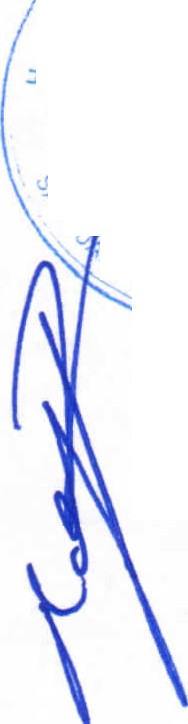 SOLICITUDES DE APOYO A LA CIUDADANIA:"	.· --;-vrrr LA C. YESENIA ORTEGA FLORES, HIJA DEL FINADO RICARDO ORTEGA SILVA,:z·	(-	UIE  \ FUERA  EMPLEADO  MUNICIPAL,  MEDIANTE  SU ESCRITO  DE  FECHA  26  DEAGOS  O DEL 2016  HACE MENCION QUE SU PADRE QUIEN ERA SERVIDOR PUBLICO\ s,Cu"-.-;'\   .ji, ;é.	ECIO EN uN ACCIDENTE,  POR LO QUE EN SESION ORDINARIA NUMERO  13,"',	CJ::Jo'	RADA EL 24 DE JUNIO DEL 2011, EN EL PUNTO AG.3, SE APROBO OTORGAR'o	Ft:Los LAGSION A FAVOR DE SU HERMANO RICARDO ORTEGA FLORES, Y DADO QUE NO SELE HA PAGADO DICHA PENSION DESDE EL MES DE DICIEMBRE DEL 2015, SOLICITA QUE SE CtJBRA DICHA PENSION DE MANERA RETROACTIVA CON SUS INCREMENTOS, ASI COMO LAS  DEMAS  PRESTACIONES  QUE  POR  LEY CORRESPONDA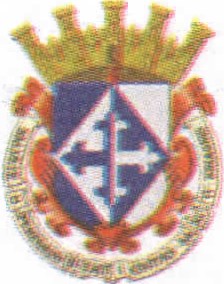 ACUERDO.- POR 14 CATORCE VOTOS A FAVOR DE LOS REGIDORES PRESENTES, QUE CORRESPONDE A UNA UNANIMIDAD, SE TURNA AL  SINDICO  MUNICIPAL  LIC. PABLO ESTEBAN GONZALEZ RAMIREZ LA PRESENTE PETICION, EN UNJON CON EL FUNCIONARIO ENCARGADO DE LA HACIENDA MUNICIPAL C.P. SIXTO ALEJANDRO VILLALOBOS CRUZ, PARA QUE RESUELVAN Y RINDAN  ANTE ESTE PLENO EL DICTAMEN CORRESPONDIENTE CONFORME A DERECHO LES PROVEA CON FUNDAMENTO EN LOS ARTICULOS 35, 37 FRACCION IX, 47  FRACCION  I;  52 FRACCION I Y VI Y 80 DE LA LEY DEL GOBIERNO Y LA ADMIN1STRACION PUBLICA MUNICIPAL DEL ESTADO DE JALISCO.IX.- EL C. RUBEN  CRUZ HUERTA Y EL C. RECTOR JAVIER  GARGIA CUELLAR, MEDIANTE SU ESCRITO DE FECHA 24 DE AGOSTO DEL 2016, SOLICITA SU APROBACION PARA LA CESION DE DERECHOS DEL LOCAL PROPIEDAD MUNICIPAL UBICADO EN EL MERCADO DE ARTESANIAS CON DOMICILIO EN LA CALLE VICENTE GUERRERO S/N ENTRE SILVERlO DE ANDA Y LOPEZ MATEOS, COLONIA CENTRO, LOCAL N°27, DEL CUAL TIENE LOS DERECHOS QUE LA LEY LE OTORGA A RECTOR JAVIER GARCIA CUELLAR COMO ARRENDATARIO DEL MISMO Y MANIFIESTA QUE ESTA AL CORRIENTE EN LOS PAGOS DE LICENCIAS Y RENTAS CORRESPONDIENTES Y SI ASI LO AUTORIZAN PARA QUE SE LE OTORGUEN LOS DERECHOS AL C. RUBEN CRUZ HUERTA. EN EL ENTENDIDO DE QUE SI  LE AUTORIZA DICHA CESION DE DERECHOS CUBRIRA LOS PRODUCTOS CORRESPONDIENTES.ACUERDO.- POR 14 CATORCE VOTOS A FAVOR DE LOS REGIDORES PRESENTES, QUE CORRESPONDE A UNA UNANIMIDAD, SE APRUEBA FORMALIZAR LA CESION DE DERECHOS DEL LOCAL N°27 PROPIEDAD MUNICIPAL UBICADO EN EL MERCADO DE ARTESANIAS CON DOMICILIO EN LA CALLE VICENTE GUERRERO S/N ENTRE SILVERlO DE ANDA Y LOPEZ MATEOS, COLONIA CENTRO, A FAVOR DEL C. RUBEN CRUZ HUERTA COMO ARRENDATARTO ANTE ESTE H. AYUNTAMIENTO CONSTITUCIONAL, PREVIO PAGO CORRESPONDIENTE CONFORME A LO DISPUESTO EN LA LEY DE INGRESOS DEL MUNICIPIO DE SAN JUAN DE LOS LAGOS, JALISCO VIGENTE; FACULTANDO AL SINDICO MUNICIPAL LIC. PABLO ESTEBAN GONZALEZ RAMIREZ PARA QUE EN UNION CON EL SERVIDOR PUBLICO ENCARGADO DE LA SECRETARIA DEL AYUNTAMIENTO L.C.P.F RAFAEL PADILLA ROUGON Y EL SUB­ DIRECTOR DE PROMOCION Y GESTORIA LIC. JOEL V ALDIVIA  GOMEZ, SE REALICE LA VERIFICACION Y TRAMITE  CORRESPONDIENTE  CONFORME  A  DERECHO PROVEA. CON FUNDAMENTO EN LOS ARTICULOS 35, 36, 37 FRACCION IV, 47 FRACCION I, VI Y XIII; 52 FRACCION 1 Y 11; 84 FRACCION II Y 93 DE LA LEY DEL GOBIERNO Y LA ADMINISTRACION PUBLICA MUNICIPAL DEL ESTADO DE JALISCO. ASI COMO LO ESTABLECIDO EN LOS ARTICULOS 80, 81, Y 82 DE LA LEY DE INGRESOS DEL MUNICIPIO DE SAN JUAN DE LOS LAGOS, JALISCO VIGENTE.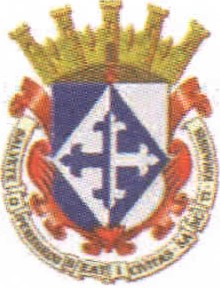 X.- LA LIC. JUANA GARCIA GONZALEZ, DIRECTORA GENERAL DESEOS  DEL CORAZON A.C., MEDIANTE SU ESCRITO DE FECHA 17 DE AGOSTO DEL 2016, SOLICITA APOYO CON EL PAGO DE LA RENTA MENSUAL DE LA CASA EN DONDE OFRECEN  SU APOYO  A LOS  26 BENEFICIARIOS , GASTO  DE$ 4,700.00 (CUATRO MILSETECIENTOS PESOS 00/100 M.N .)..........	-	-......./ ,.,\ .......     \..l..../ .., "'""'   _  - - .A JJ RDO.- POR 14 CATORCE VOTOS A FAVOR DE LOS REGIDORES PRESENTES, QUE'-C	-/ :....-co SPONDE A UNA UNANIMIDAD , SE APRUEBA OTORGAR APOYO ECONOMICO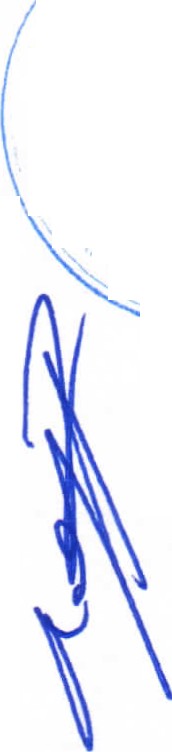 :::·	«(1)/. OR U CANTIDAD  DE$ 2,500.00  (DOS  MIL QUINIENTOS  PESOS  00/100  M.N)  POR  LOS-	SESI DE SEPTIEMBRE A DICIEMBRE DEL 2016, COMO APOYO PARA EL PAGO DE\ =:,  ? : i:JtENT	MENSUAL  DE  LA  CASA  EN  O<]NDE  LA  ASOCIACION  CIVIL  DESEOS  DEL'"'":.-	C	ON A.C. OFRECE SU APOYO A NINOS CON AUTISMO Y SUS FAMILIAS , APOYO?t:<os LA::;o  - ;-.'-	SERA   OTORGADO   EN    LA   HACIENDA    MUNICIPAL    PREVIA    PRESENTACION    DEL-	RECIBO FISCAL QUE CUMPLA CON LOS REQUISITOS FISCALES VIGENTES. CON FUNDAMENTO EN LOS ARTICULOS 35, 37 FRACCION IX, 38 FRACCION VIII; 47 FRACCION 1 Y 80 DE LA LEY DEL GOBIERNO Y LA ADMINISTRACION PUBLICA MUNICIPAL DEL ESTADO DE JALISCO.XL- LA JUVENTUD DEL RANCHO SANTA TERESA, PERTENECIENTE A ESTE MUNICIPIO , MEDIANTE SU ESCRITO DE FECHA 13 DE SEPTIEMBRE DEL 2016, SOLICITAN AYUDA PARA SOLUCIONAR ALGUNOS PERCANCES QUE LES RESULTAN INCONVENIENTES PARA LA REALIZACION DE SUS ACTIVIDADES,COMO LO ES EL CAMINO QUE SE ENCUENTRA EN MUY MAL ESTADO, LAS LAMPARAS QUE SE ENCUENTRAN SITUADAS EN LA CANCHA, UBICADA A UN LADO DE LA CAPILLA NO FUNCIONAN .ACUERDO.- POR 13 TRECE VOTOS A FAVOR DE LOS REGIDORES PRESENTES , QUE CORRESPONDE A UNA MAYORIA CALIFICADA, SE DAN POR ENTE.RADOS DE LA PRESENTE SOLICITUD, GIRANDO INSTRUCCIONES AL DIRECTOR DFALUMBRADO PUBLICO EL C. JAIME BECERRA MUÑOZ Y AL JEFE DE INSPECCION Y MANTENIMIENTO DE  CAMINOS RURALES EL C. JOSE DE JESUS CAMPOS GARCIA PARA QUE VERIFIQUEN Y DEN ATENCION , EN LA MEDIDA DE SUS ALCANCES PRESUPUESTALES , A LA PRESENTE SOLICITUD . CON FUNDAMENTO EN LOS ARTICULOS 35, 37 FRACCJON V; 47 FRACCION 11, VI, VII; 82 FRA CION 1 Y 84 DE LA LEY DEL GOBIERNO Y LA ADMINISTRACION PUBLICA MUNICIPAL DEL ESTADO DE JALISCO .XIL- LA C. MARIA DE LOS ANGELES HUERTA VAZQUEZ, MEDIANTE SU ESCRITO DE FECHA 12 DE SEPTIEMBRE DEL 2016, SOLICITA SU APROBACION PARA LA CESION DE DERECHOS DEL LOCAL PROPIEDAD MUNICIPAL UBICADO EN EL MERCADO MUNICIPAL ZENON DE LA TORRE CON DOMICILIO EN LA CALLE HIDALGO ENTRE LUIS MORENO E INDEPENDENCIA Y FRANCISCO JAVIER NUÑO, COLONIA CENTRO, LOCAL NUMERO 63 CON MEDIDAS DE 11.00 METROS CUADRADOS, DEL CUAL TENIA LOS DERECHOS QUE LA LEY LE OTORGABA EN VIDA A SU DIFUNTO ESPOSO DE NOMBRE CASIANO GUILLEN HERNANDEZ COMO ARRENDATARIO DEL MISMO Y MANIFIESTA ESTAR AL CORRIENTE EN LOS PAGOS DE LICENCIAS Y RENTAS CORRESPONDIENTES Y SI  ASI LO AUTORIZAN PARA QUE SE LE OTORGUEN LOS DERECHOS A LA C. MARIA DE LOS ANGELES HUERTA VAZQUEZ . EN EL ENTENDIDO DE QUE SI LE AUTORIZA DICHA  CESION DE DERECHOS  CUBRIRA LOS PRODUCTOS CORRESPONDIENTES.ACUERDO.- POR 14 CATORCE VOTOS A FAVOR DE LOS REGIDORES PRESENTES , QUE CORRESPONDE A UNA UNANIMIDAD , SE APRUEBA FORMALIZAR LA CESION DE DERECHOS DEL LOCAL NUMERO 63, CON UNA SUPERFICIE DE 11.00 M2, PROPIEDAD MUNICIPAL UBICADO EN EL MERCADO MUNICIPAL ZENON DE LA TORRE CON DOMICILIO EN LA CALLE HIDALGO ENTRE LUIS MORENO E INDEPENDENCIA Y FRANCISCO JAVIER NUÑO, COLONIA  CENTRO, A FAVOR DE LA C. MARIA DE LOS ANGELES      HUERTA      VAZQUEZ      COMO     ARRENDATARIO      ANTE      ESTE     H.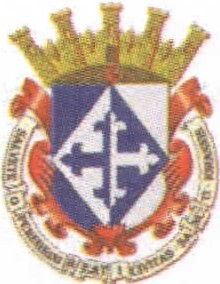 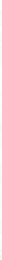 AYUNTAMIENTO  CONSTITUCIONAL, PREVIO PAGO CORRESPONDIENTE CONFORME A LO DISPUESTO EN LA LEY DE INGRESOS DEL MUNICIPIO  DE SAN JUAN DE LOS LAGOS,  JALISCO  VIGENTE;  FACULTANDO   AL  SINDICO  MUNICIPAL   LIC.  PABLO ESTEBAN  GONZALEZ RAMIREZ PARA QUE EN UNION  CON EL SERVIDOR PUBLICO ENCARGADO  DE LA  SECRETARIA  DEL AYUNTAMIENTO  L.C.P.F. RAFAEL PADILLA ROUGON  Y  EL SUB-DIRECTOR  DE PROMOCION  Y  GESTORIA LIC.  JOEL VALDIVIA GOMEZ, SE REALICE LA VERIFICACION Y TRAMITE CORRESPONDIENTE  CONFORME--	A DERECHO PROVEA.	CON FUNDAMENTO EN LOS ARTICULOS 35, 36, 37 FRACCION-<;-•:'e·	0 '·tJ,·   47 FRACCION I, VI Y XTII; 52 FRACCION I Y II; 84 FRACCION 11 Y 93 DE LA LEY DEL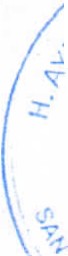 ....::;,	'·•.._,,'Y	OQ'BIERNO  Y  LA  ADMINISTRACION   PUBLICA  MUNICIPAL  DEL  ESTADO  DE  JALISCO .AS\ ',coMO  LO  ESTABLECIDO   EN  LOS  ARTICULOS   80,  81,  Y  82  DE  LA  LEY  DE ING	SOS DEL MUNICIPIO DE SAN JUAN DE LOS LAGOS, JALISCO VIGENTE."s¿, :-- : / E\ - "-    '	,::;_,'-'O LOSLAGO" l"	.-ASUNTOS  GENERALES.-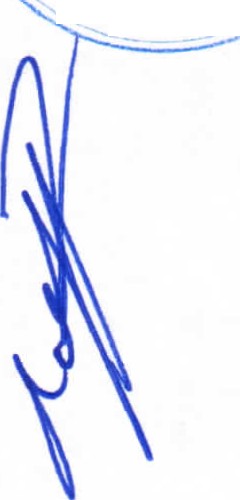 SE HACE CONSTAR POR PARTE DEL L.C.P.F RAFAEL PADILLA ROUGON, FUNCIONARIO ENCARGADO DE LA SECRETARIA DEL AYUNTAMIENTO , Y CON FUNDAMENTO EN EL ARTICULO 23 INCISO A) FRACCION VI Y 119 ULTIMO PARRAFO DEL REGLAMENTO DE AYUNTAMIENTO Y POR 14 CATORCE VOTOS A FAVOR DE LOS REGIDORES PRESENTES, INCLUYENDO AL PRESIDENTE MUNICIPAL, QUE CORRESPONDE A UNA UNANIMIDAD, SE AGENDAN 06 SEIS PUNTOS MAS A TRATAR EN EL ORDEN DEL DIA, SEGÚN LO DISPUESTO EN LOS ARTICULOS 35, 49 FRACCION V Y 63 DE LA LEY DEL GOBIERNO Y LA ADMINISTRACION PUBLICA MUNICIPAL DEL ESTADO DE JALISCO, SIENDO ESTOS LOS SIGUIENTES:ASUNTO	GENERAL 1.- EL C. ALEJANDRO DE ANDA LOZANO, PRESIDENTE MUNICIPAL, MEDIANTE SU OFICIO NUMERO 123-HM2/AY/2016, DE FECHA 14  DE SEPTIEMBRE DEL 2016, SOLICITA SU ANALISIS Y APROBACION PARA LLEVAR  A CABO LA RESTAURACION Y MANTENIMIENTO DEL MARMOL INSTALADO EN LA PLAZA PRINCJPAL DE NUESTRA LOCALIDAD, DENOMINADA PLAZA DE ARMAS, LO CUAL TENDRIA UN COSTO DE $ 40.00 POR METRO CUADRADO, MAS EL I.V.A. CORRESPONDIENTE, SOBRE UNA SUPERFICIE DE 5,000 M2, SUMANDO UN MONTO DE INVERSION POR LA CANTIDAD DE $ 232,000.00 (DOSCIENTOS TREINTA Y DOS MIL PESOS 00/100 M.N.), QUE INCLUYEN MANO DE OBRA Y MATERIALES REQUERIDOS, PAGADEROS MEDIANTE ANTJCIPOS QUE SE REALIZARIAN CONFORME AL AVANCE DE	LA OBRA, CON LA DEBIDA SUPERVISION Y LINEAMIENTOS DEL DEPARTAMENTO	DE OBRAS PUBLICAS MUNICIPALES Y REUNIENDO LA COMPROBACION FISCAL REQUERIDA POR LA HACIENDA MUNICIPAL. ASIMISMO DE SER APROBATORIA SU RESPUESTA, SERAN EROGADOS DE LA CUENTA DESTINADA AL GASTO CORRIENTE.ACUERDO.- POR 14 CATORCE VOTOS A FAVOR DE LOS REGIDORES PRESENTES , QUE CORRESPONDE  A  UNA  UNANIMIDAD ,  SE  APRUEBA  ASIGNAR  LA  CANTIDAD  DE$232,000.00  (DOSCIENTOS  TREINTA  Y  DOS  MIL  PESOS  00/100  M.N .)  DENTRO  DELCAPITULO.-   3500  SERVICIOS  DE  INSTALACION,  REPARACION,   MANTENIMIENTO Y CONSERVACION, PARTIDA PRESUPUESTAL 351.-  CONSERVACION  Y MANTENIMIENTO MENOR DE INMUEBLES PARA LA REHABILITACIÓN Y MANTENIMIENTO DEL PISO DE MARMOL DE LA PLAZA PRINCIPAL DE NUESTRA CIUDAD, DENOMINADA PLAZA DE  ARMAS, CON LA DEBIDA SUPERVISION Y LINEAMIENTOS DEL DEPARTAMENTO DE OBRAS PUBLICAS MUNICIPALES . CON FUNDAMENTO EN LOS ARTICULOS 35, 37 FRACCION II, IV Y XIII; 38 FRACCION ID, IV Y X;  47 FRACCION VI; 80, 84 FRACCION I INCISO A) NUMERAL 2 Y 93 DE LA LEY DEL GOBIERNO Y LA ADMINISTRACION PUBLICA MUNICIPAL DEL ESTADO DE JALISCO.ASUNTO	GENERAL 2.- EL C. ALEJANDRO DE ANDA LOZANO, PRESIDENTE MUNICIPAL,	MEDIANTE SU OFICIO NUMERO 287/12-C/16 , DE FECHA 15 DE SEPTIEMBRE DEL 2016, SOLICITA SU ANALISIS Y APROBACION DEL PAGO DE LA CUOTA ANUAL 2016, A  LA ASOCIACION NACIONAL DE AYUNTAMIENTOS Y ALCALDES A.C., POR LA CANTIDAD DE$ 29,350.00 (VEINTINUEVE :t-.11L TRESCIENTOSCINCUENTA PESOS 00/100 M.N.); ASOCIACION  EN  DONDE  EL  SUSCRITO  CUENTA CON EL CARGO DE COORDINADOR REGIONAL DE OCCIDENTE Y DE LA CUAL SE HA RECIBIDO APOYO CON GESTIONES, ASESORIAS JURIDICAS ENTRE OTRAS.ACUERDO.-  POR   11  ONCE  VOTOS  A  FAVOR  Y  02  DOS  ABSTENCIONES   DE  LOS..---o-REGIDORES  PRESENTES,  QUE CORRESPONDE  A UNA  MAYORIA  CALIFICADA,  SE/.;..,roc ]\UEBA EL PAGO DE LA CUOTA ANUAL 2016 POR LA CANTIDAD DE$ 29,350.00/.,_.Q "r-     -\-  -.-'	((§. r,( TINUEVE MIL TRESCIENTOS CINCUENTA PESOS 00/100 M.N.) A LA ASOCIACION A AL DE AYUNTAMIENTOS Y ALCALDES A.C., DENTRO DEL CAPITULO.- 3800-.	,   ;;:;>;)  ERViiCIOS   OFICIALES,   PARTIDA   PRESUPUESTAL   382.-  GASTOS  DE   ORDEN   SOCIAL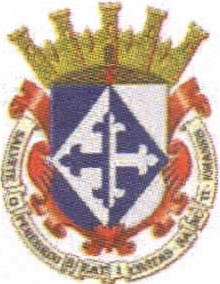 Ú·   s::c;c:I: L1lAL. CON FUNDAMENTO  EN LOS ARTICULOS  35, 37 FRACCION  II;	47('- <:-.., t. ·t-•,-, ..::·,	ION   I,   II   Y   XI;  48   FRACCION   Il  Y   80  DE   LA  LEY   DEL   GOBIERNO   Y   LA-'o"	f\0 .	ISTRACION  PUBLICA  MUNICIPAL  DEL ESTADO  DE JALISCO./                       .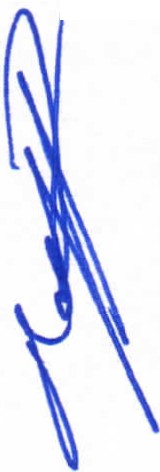 ASUNTO	GENERAL 3.- EL C. ALEJANDRO DE ANDA LOZANO, PRESIDENTE MUNICIPAL, MEDIANTE SU OFICIO NUMERO 124-HM2/AY/1016, DE FECHA 19 DE SEPTIEMBRE	DEL 2016, SOLICITA SU ANALISIS Y APROBACION PARA LA REALIZACION DE UNA OBRA QUE CONSISTE EN LA TERMINACION DE TRAMO DE PAVIMENTACION DE LA CALLE INCAS, UBICADA EN LA ESCUELADE EDUCACION ESPECIAL JEAN PIAGET, DE LA COLONIA EL PEDREGOSO DE ESTA LOCALIDAD.  DE SER APROBATORIA SU RESPUESTA ESTA OBRA SERIA REALIZADA CON EL CAPITAL DE LAS CUENTAS BANCARIAS A FAVOR DEL MUNICIPIO DE SAN JUAN DE LOS LAGOS,	CORRESPONDIENTES A LOS REMANENTES DE LOS FONDOS DE INFRAESTRUCTURA   SOCIAL  MUNICIPAL   DE  LOS  AÑOS  2011,  LA  CANTIDAD  DE$76,836.03  Y  DEL  2012  LA  CANTIDAD  DE  $49,220.20,  SUMANDO  UN  TOTAL  DE$126,056.23  (CIENTO VEINTISEIS  MIL CINCUENTA  Y SEIS PESOS  23/JOO M.N.), PARA/INVERTIR EN DICHA OBRA.ACUERDO.- POR 14 CATORCE VOTOS A FAVOR DE COS REGIDORES PRESENTES, QUE CORRESPONDE A UNA UNANIMIDAD, SE APRUEBA LA OBRA .DENOMINADA "TERMINACION DE LA PAVIMENTACION DE LA CALLE INCAS. UBICADA EN EL TRAMO HACIA LA ESCUELA DE EDUCACION ESPECIAL JEAN PIAGET" DE LA COLONIA EL ROSARIO DE ESTA LOCALIDAD, ASIGNANDO  UN PRESUPUESTO DE $ 126,056.23 (CIENTO VEINfiSEIS MIL CINCUENTA Y SEIS PESOS 23/100 M.N.) DE RECURSOS CORRESPONDIENTES A LOS REMANENTES DE LOS FONDOS DE INFRAESTRUCTURA SOCIAL MUNICIPAL DE LOS AÑOS 2011 Y 2012. LA PRESENTE OBRA SERA PRESUPUESTADA EN LA PROXIMA MODIFICACION PRESUPUESTAL DENTRO DEL CAPITULO.- 6100 OBRA PUBLICA EN BIENES DE DOMINIO PUBLICO 615.­ CONSTRUCCION DE VIAS DE COMUNICACION. CON  FUNDAMENTO  EN  LOS ARTICULOS 35, 37 FRACCION H Y IV; 47 FRACCION H, VI Y XI; 79 Y 80 DE LA LEY DEL GOBIERNO Y LA ADMINISTRACION PUBLICA MUNICIPAL DEL ESTADO DE JALISCO.ASUNTO GENERAL 4.- LA C. SANJUANA GUILLEN HERNANDEZ, MEDIANTE  SU ESCRITO DE FECHA 15 DE SEPTIEMBRE DEL 2016, SOLICITA SU APROBACION PARA LA CESION DE DERECHOS DEL LOCAL PROPIEDAD MUNICIPAL UBICADO EN EL MERCADO MUNICIPAL ZENON DE LA TORRE CON DOMICILIO EN LA CALLE DE HIDALGO ENTRE LUIS MORENO E INDEPENDENCIA Y FRANCISCO JAVIER NUÑO COLONIA CENTRO, LOCAL No. 77 CON MEDIDAS DE 6.50 METROS CUADRADOS, DEL CUAL TENIA LOS DERECHOS QUE LA LEY LE OTORGABA EN VIDA A SU DIFUNTO HERMANO DE NOMBRE JOSE JESUS GUILLEN HERNANDEZ COMO ARRENDATARIO DEL MISMO Y MANIFIESTA ESTAR AL CORRIENTE EN LOS PAGOS DE LICENCIAS Y RENTAS CORRESPONDIENTES Y SI ASILO AUTORIZAN, PARA QUE SE LE OTORGUEN LOS DERECHOS A LA C. SANJUANA GUILLEN HERNANDEZ.ACUERDO.- POR 14 CATORCE VOTOS A FAVOR DE LOS REGIDORES PRESENTES, QUE CORRESPONDE A UNA UNANIMIDAD, SE APRUEBA FORMALIZAR LA CESION DE DERECHOS DEL LOCAL NO. 77, CON UNA SUPERFICIE DE 6.50 M2, PROPIEDAD MUNICIPAL UBICADO EN EL MERCADO MUNICIPAL ZENON DE LA TORRE CON DOMICILIO EN LA CALLE DE HIDALGO ENTRE LUIS MORENO E INDEPENDENCIA  Y 	Página 7 de 920 DE  SEPTIEMBRE  DEL AÑO 2016!	117 SESION ORDINARIA DE AYUNTAMIENTO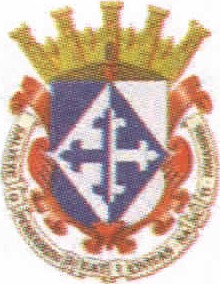 FRANCISCO JAVIER NUÑO COLONIA CENTRO, A FAVOR DE  LA  C.  SANJUANA GUILLEN HERNANDEZ COMO ARRENDATARIA ANTE ESTE H. AYUNTAMIENTO CONSTITUCIONAL, PREVIO PAGO CORRESPONDIENTE CONFORME  A LO DISPUESTO EN LA LEY DE INGRESOS DEL MUNICIPIO DE SAN JUAN DE LOS LAGOS, JALISCO VIGENTE ; FACULTANDO AL SINDICO MUNICIPAL LIC. PABLO ESTEBAN GONZALEZ RAMIREZ  PARA  QUE  EN  UNION  CON  EL  SERVIDOR  PUBLICO  ENCARGADO  DE  LA-·-SECRETARIA DEL AYUNTAMIENTO L.C.P .F RAFAEL PADILLA ROUGON Y EL SUB-,, r o cciTOR DE PROMOCION Y GESTORIA LIC. JOEL VALDIVIA GOMEZ, SE REALICE.,.:;:,"""'	·,i:.}A-  1/;-	RIFICACION	Y    TRAMITE	CORRESPONDIENTE	CONFORME	A    DERECHO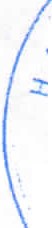 t	RO *-·	CON FUNDAMENTO EN LOS ARTICULOS 35, 36, 37 FRACCION IV,	47-	C  IbN I, VI Y XIII; 52 FRACCION I Y II; 84 FRACCION II Y 93 DE LA LEY DEL"'    sEc. c< =u.c. tQBIE	O Y LA ADMINISTRACION  PUBLICA MUNICIPAL  DEL  ESTADO DE JALISCO."' t.f U 'I TAI.' ;:::AJS!I  .C  MO  LO  ESTABLECIDO   EN  LOS  ARTICUtOS  80,  81,  Y  82  DE  LA  LEY  DE,.,0..,	IN;G'	SOS DEL MUNICIPIO DE SAN JUAN DE LOS LAGOS, JALISCO VIGENTE.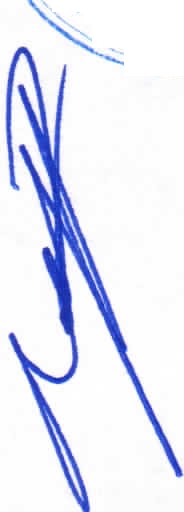 ,'Los LAGO'=_¿_._.-::ASUNTO	GENERAL 5.- EL C. ALEJANDRO DE ANDA LOZANO, PRESIDENTE MUNICIPAL , MEDIANTE SU OFICIO NUMERO 125-HM2/AY/2016, DE FECHA 20 DE SEPTIEMBRE DEL 2016, SOLICITA SU ANALISIS Y APR:OBACION , CON MOTIVO DE LA CELEBRACION DEL DIA DEL SERVIDOR PUBLICO, EL PROXIMO 28 DE SEPTIEMBRE, PARA REALIZAR UN GRATIFICACION ECONOMICA DE $300.00 (TRESCIENTOS PESOS 00/100 M.N .) POR EMPLEADO MUNICIPAL, AL PERSONAL QUE LABORA EN LAS DISTINTAS AREAS DE ESTE H. AYUNTAMIENTO ,  COMO UN INCENTIVO POR EL DESEMPEÑO DE SUS FUNCIONES. LO ANTERIOR EXCEPTUANDO AL PERSONAL DIRECTIVO, COMO REGIDORES , JEFES DIRECTORES Y SUBDIRECTORES DE AREA, DE SER APROBATORIA SU RESPUESTA ESTA EROGACION SERIA REALIZADA DE LA CUENTA DESTINADA AL GASTO CORRIENTE.ACUERDO.- POR 14 CATORCE VOTOS A FAVOR DE LOS REGIDORES PRESENTES, QUE CORRESPOND E A UNA UNANIMIDAD , SE APRVEBA OTORGAR GRATIFICACION ECONOMICA POR LA CANTIDAD DE $ 300.00 ('FRESCIENTOS PESOS 00/100 M.N.) A CADA UNO DEL PERSONAL QUE LABORA EN LAS DISTINTAS AREAS DE ESTE H. AYUNTAMIEN TO, COMO UN INCENTIVO POR EL DESEMPEÑO DE SUS FUNCIONES , EXCEPTUANDO DE ESTA GRATIFICACION AL PERSONAL DIRECTIVO , REGIDORES, Y JEFES DE AREA DE PRIMER Y SEGUNDO NIVEL, ASIGNANDO PRESUPUEST ALMENTE ESTA GRATIFICACION DENTRO DEL CAPITULO.- 1300 REMUNERACIONES ADICIONALES Y ESPECIALES 134.- COMPENSACIONES. CON FUNDAMENTO EN LOS ARTICULOS 35, 37 FRACCION ll; 47 FRACCION XI Y 80 DE LA LEY DEL GOBIERNO Y LA ADMINISTRACION PUBLICA MUNICIPAL DEL ESTADO DE JALISCO.ASUNTO GENERAL 6.- EL LIC. OSCAF. ORLANDO BECERRA GONZALEZ , OFICIAL DEL REGISTRO CIVIL, MEDIANTE SU OFICIO NUMERO 14UORC/2016, DE FECHA 19 DE SEPTIEMBRE DEL 2016, INFORMA QUE CON fUNDAMENTO EN LO DISPUESTO POR EL ARTICULO 10 DEL REGLAMENTO DEL REGISTRO CIVIL DEL ESTADO DE JALISCO, SOLICITA SU CONFORMIDAD PARA LA CELEBRACION DE LA "CAMPAÑA ANUAL DE MATRIMONIOS COMUNITARIOS", EN EL MES DE NO VIEMBRE DEL PRESENTE Al\rO, ASIMISMO SOLICITA SU AUTORIZACION PARA LA CONDONACION DEL PAGO POR CONCEPTO DE MATRIMONIO DURANTE LA CAMPAÑA.ACUERDO.- POR 14 CATORCE VOTOS A FAVOR DE LOS REGIDORES PRESENTES , QUE CORRESPONDE A  UNA UNANIMIDAD , SE DAN POR ENTERADOS Y AUTORIZAN REALIZAR EN ESTE MUNICIPIO DE SAN JUAN DE LOS  LAGOS,  JALISCO  LA "CAMPAÑA ANUAL DE MATRIMONIOS COMUNITARIOS" EN EL MES DE NOVIEMBRE DEL PRESENTE AÑO; AUTORIZANDO POR EL MISMO  NUMERO  DE VOTOS  A FAVOR DE LOS REGIDORES PRESENTE, LA CONDONACION DEL PAGO DE LOS DERECHOS CORRESPONDIENTES ANTE LA OFICIALIA DEL REGISTRO CIVIL MUNICIPAL POR CONCEPTO DE MATRIMONIO DURANTE LA CAMPAÑA CON FUNDAMENTO EN  LOS ARTICULOS 35, 37 FRACCION IX Y XII Y 47 FRACCION I, II Y VII DE LA LEY DEL GOBIERNO Y LA ADMINISTRACION  PUBLICA MUNICIPAL DEL ESTADO DE JALISCO .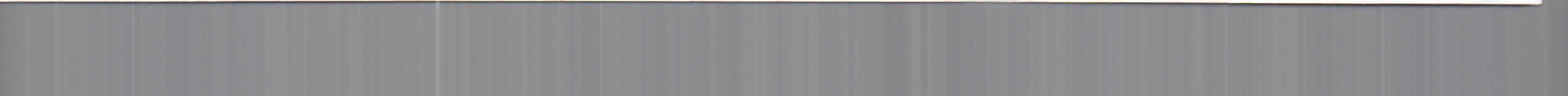 20  DE  SEPTIEMBRE  DEL AÑO 2016Página 8 de 917 SESION ORDINARIA DE AYUNTAMIENTOXIV.- SEÑORES REGIDORES EN VIRTUD QUE HA SIDO AGOTADO EL ORDEN DEL DIA, SE DECLARA CONCLUIDA LA PRESENTE SESION, A LAS 11:57 ONCE HORAS CON CINCUENTA Y SIETE MINUTOS DEL DIA DE HOY, CITANDO A SESION ORDINARIA DE AYUNTAMIENTO , CON FUNDAMENTO EN LO DISPUESTO POR LOS ARTICULOS  29 Y 31 DE LA LEY DE GOBIERNO Y LA ADMINISTRACION PUBLICA MUNICIPAL DEL ESTADO DE JALISCO, ARTICULO 21 DEL REGLAMENTO DE AYUNTAMIENTO Y POR INSTRUCCIONES DEL PRESIDENTE MUNICIPAL  C.  ALEJANDRO  DE  ANDA  LOZANO, EL DIA 06 DE OCTUBRE DEL 2016, A LAS 10:00 DIEZ HORAS, EN EL SALON DE SESIONES DE AYUNTAMIENTO , FIRMANDO LOS QUE EN ELLA INTERVINIERON, QUISIERON Y SUPIERON HACERLO POR Y ANTE EL PRESIDENTE MUNICIPAL QUE ACTUA EN UNION DEL SERVIDOR PUBLICO ENCARGADO DE LA  SECRETARIA  DE ESTE AYUNTAMIENTO QUE AUTORIZA Y DA FE, EN CUMPLIMIENTO A  LO DISPUESTO POR EL ARTICULO 63 DE LA LEY DEL GOBIERNO Y LA ADMINISTRACION PUBLICA MUNICIPAL DEL ESTADO DE JALISCO .RO DE ANDA LOZAN ENTE MUNICIPALLIC. PABLO ESTEBANRAMIREZ SINDICO MUNICIPALUPE BUENO MARTINEZ OR MUNICIPALc. ANGEL	RN	z CAMPOS REGIDOR    MUNICIPALC. BENJAMIN ATILANO ESCOTO	-REGIDOR MUNICIPALLIC. JESSI	ZABETH PADILLA DE LUNAREGIDORA MUNICIPALMTRO. JAVIER PADILLA LOPEZ REGIDOR MUNICIPALC.AD     AFLORESZERMEÑO REGIDORA MUNICIPALDR. ANTONIO GALLARDO ALVAREZ REGIDOR MUNICIPALDR. FLAVIO AL	RO DE ANDA DEDA REGIDOR MUNICIPAL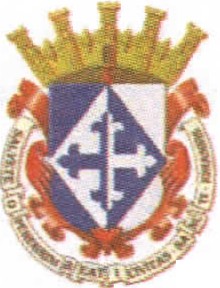 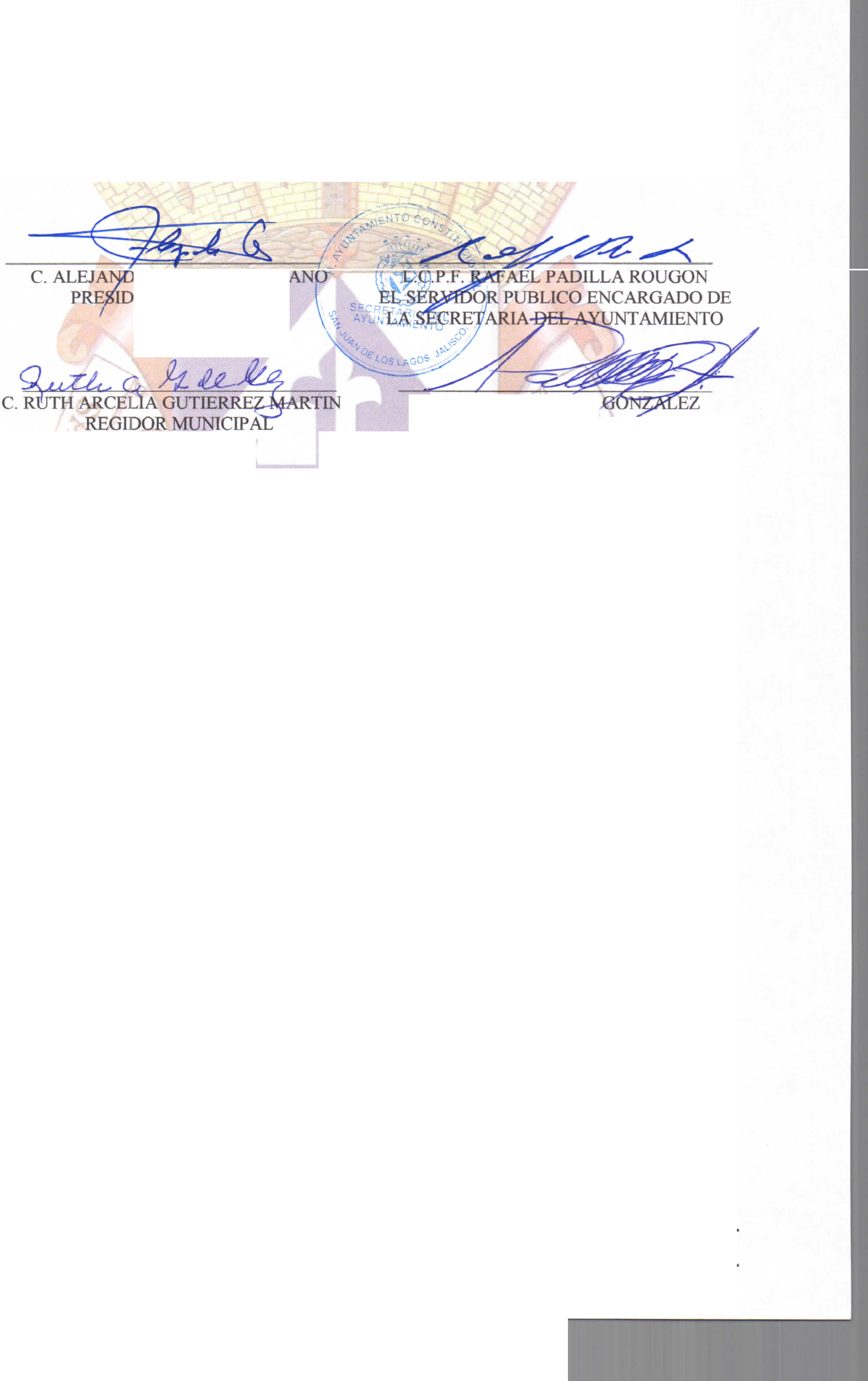 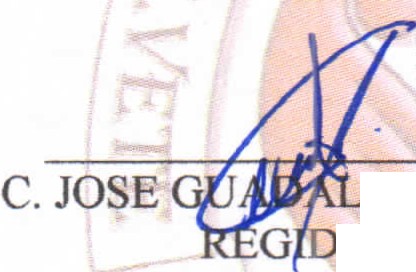 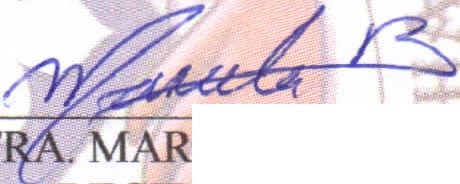 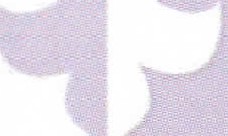 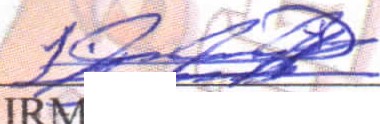 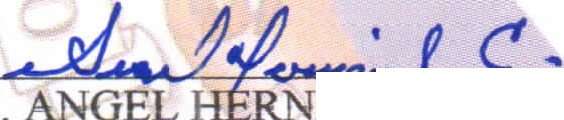 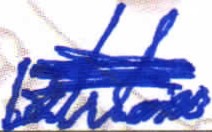 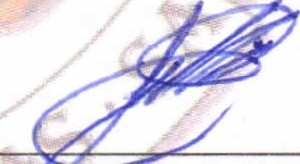 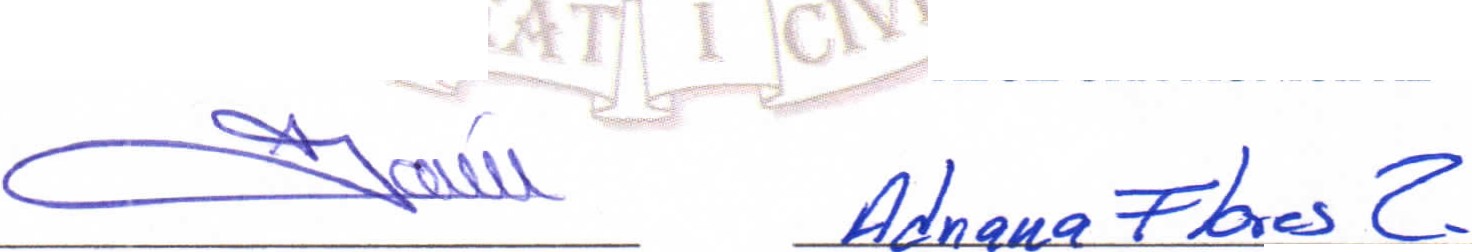 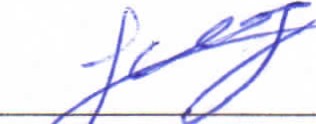 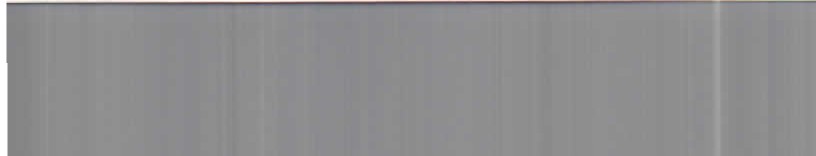 C. JOSE ANTONIO	LEN ARGUELLES REGIDOR MUNICIPAL 	Página 9 de 920 DE  SEPTIEMBRE  DEL AÑO 201611	ntr :   11H	1	111